SCHEDA AUTRICE/AUTOREeventuali altre lingue parlate: spagnolo (ottimo), francese (buono), portoghese e inglese (base)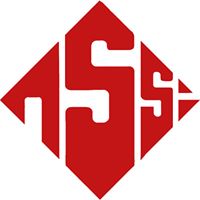         Associazione svizzera degli scrittori di lingua italiana (ASSI)                                             Tournée ad hoc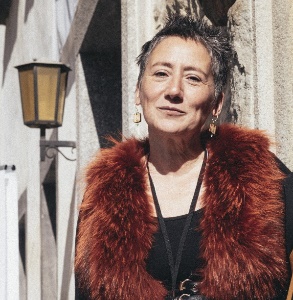 Nome e cognome: Begoña Feijoo FariñaIndirizzo: via Cantonale 212. 7748 CampasciooIndirizzo e-mail: begocurcu@gmail.comn° tel: +41 77 466 7662Biografia e bibliografia(limitarsi all'essenziale)Begoña Feijoo Fariña, nasce nel 1977 a Vilanova de Arousa, nel nordovest della Spagna. A dodici anni si trasferisce in Svizzera con la sua famiglia. Nel 2007 si laurea in Scienze Biologiche, lavorando successivamente per alcuni anni in ambito entomologico. Nel 2010 inizia a seguire corsi di recitazione e regia. Nel 2015 si trasferisce nei Grigioni, dove fonda, con l’amica e collaboratrice Chiara Balsarini, la compagnia teatrale inauDita, per la quale svolge prevalentemente attività di drammaturga e regista. Nel 2016 pubblica il suo primo romanzo e inizia a scrivere recensioni teatrali per il quotidiano Giornale del Popolo. Dal 2017 collabora con il settimanale Il Grigione Italiano. Ha ideato e fondato la rassegna teatrale I MONOLOGNATI e il festival letterario Lettere dalla Svizzera alla Valposchiavo.BibliografiaAbigail Dupont, romanzo (Edizioni Demian, 2016) Maraya, romanzo (Edizioni Augh, 2017)Vite non più mute, racconto (Almanacco del Grigioni Italiano 2018, pp 128-130)Pudore, poesia (Babylonia, 1-2018)E poi tutto fu silenzio, racconto (Carie letterarie speciale b/n 2019, pp 42-46)Per una fetta di mela secca, romanzo (Gabriele Capelli Editore, Mendrisio, 2020) Storia di un piccolo uomo solo, racconto in plaquette artistica (Gattili Edizioni, 2020) Imparando, racconto (Rampe di lancio doganieri nuvole, Omaggio ad Alberto Nessi, Edizioni Sottoscala, 2020)Homeless, poesia in plaquette artistica (Pulcinoelefante editore, 2021)Visita al museo, poesie (Almanacco del Grigioni Italiano 2022, pp 230-231)Il treno delle 17 e 37, racconto (In dentro e in fuori, Scuola Pedagogica dei Grigioni, Salvioni Edizioni, 2022)Proposte per Tournée(indicare in modo sintetico i titoli, la tematica di riferimento, se si tratta di racconti singoli o brani di romanzi, lunghezza e livello stimato di comprensione)- Storia di un piccolo uomo solo (racconto)Lunghezza: 3'810 caratteri (spazi inclusi)Livello di comprensione: B2 - C1Tema: sognare e perché- Imparando (racconto)Lunghezza: 4'550 caratteri (spai inclusi.)Livello di comprensione: B2 - C1Tema: famiglia/ viaggio e incontrialtre informazioni:http://begonafeijoofarina.com/